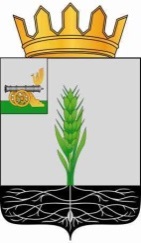 СОВЕТ ДЕПУТАТОВ
МУНИЦИПАЛЬНОГО ОБРАЗОВАНИЯ «ПОЧИНКОВСКИЙ РАЙОН» СМОЛЕНСКОЙ ОБЛАСТИР Е Ш Е Н И Еот  27.03.2024   № 234                                                                                    Об итогах работы сельскохозяйственных предприятий Починковского района Смоленской области  и о мерах по борьбе с распространением борщевика Сосновского на территории муниципального образования «Починковский район» Смоленской области за 2023 год          Заслушав и обсудив информацию заместителя Главы муниципального образования «Починковский район» Смоленской области - начальника Отдела экономики,  управления  муниципальным  имуществом  и  сельского  хозяйства    В.В. Сидоренковой об итогах работы сельскохозяйственных предприятий Починковского района Смоленской области и о мерах по борьбе с распространением борщевика Сосновского на территории муниципального образования «Починковский район» Смоленской области за 2023 год, Совет депутатов муниципального образования «Починковский район» Смоленской области РЕШИЛ:	Информацию об итогах работы сельскохозяйственных предприятий Починковского района Смоленской области и о мерах по борьбе с распространением борщевика Сосновского на территории муниципального образования «Починковский район» Смоленской области за 2023 год принять  к сведению.Председатель Совета депутатовмуниципального образования«Починковский район» Смоленской области                                                                                    Г.А. Соколова